Государственное учреждение образования«Средняя школа №31 г.Витебска»Классный  час” Семья в жизни человека “(V класc)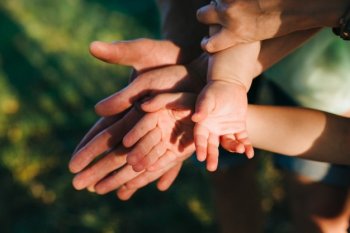                                                                 Подготовила                                                                Классный руководитель                                                                V ”Б“ класса                                                                Романовская Мария ПетровнаВитебск, 2019Цели классного часа:1 формирование у детей представления о важности семьи и семейных ценностей.Задачи:- формирование представления о важности семьи в жизни человека;- воспитание у детей уважения к семейным ценностям;- развитие умения работать в команде;- формирования уважительного отношения к членам семьи и окружающим людям.Методы обучения:Форма работы:- индивидуальная;- коллективная.Оборудование:- заготовка ромашки из 6 лепестков для каждого ученика;Предварительно раздать задание для учеников – выучить стихотворения.Ход мероприятия:Организационный момент. Основная часть.Учитель: Дорогие, ребята, сегодняшнее наше мероприятие посвящено семье. Семья очень важно в жизни каждого человека. Человеку очень сложно жить одному без семьи. Поэтому наше мероприятия я бы хотела начать со стихотворения «Семья – это МЫ!»«Семья – это МЫ»Семья – это МЫ. Семья – это я,Семья – это папа и мама моя,Семья – это Павлик — братишка родной,Семья – это котик пушистенький мой,Семья – это бабушки две дорогие,Семья – и сестренки мои озорные,Семья – это крестный, и тети, и дяди,Семья – это елка в красивом наряде,Семья – это праздник за круглым столом,Семья – это счастье,Семья – это дом,Где любят и ждут, и не помнят о злом!Учитель: Все мы одна большая семья! И поэтому нужно уважить и ценить друг друга. У каждого человека есть свои ассоциации со словом «семья». А что у вас ассоциируется с этим словом?Каждый из учеников говорит, с чем у них ассоциируется семья.Учитель: Да, для каждого семья – это что-то свое.Ваши одноклассники подготовили несколько стихотворений на тему семьи. Давайте послушаем их.Ученик 1:«Семья это счастье, любовь и удача»Семья – это счастье, любовь и удача,Семья – это летом поездки на дачу.Семья – это праздник, семейные даты,Подарки, покупки, приятные траты.Рожденье детей, первый шаг, первый лепет,Мечты о хорошем, волненье и трепет.Семья – это труд, друг о друге забота,Семья – это много домашней работы.Семья – это важно!Семья – это сложно!Но счастливо жить одному невозможно!Всегда будьте вместе, любовь берегите,Обиды и ссоры подальше гоните,Хотим, чтоб про вас говорили друзья:Какая хорошая эта семья! (М. Лангер)Ученик 2:«Семья»Мне очень важно,Мне очень нужно,Чтоб вся семьяСобиралась за ужином!Выложит дед,Что узнал из газет,Бабушка же,Поправляя очки,Что засушилаШалфея пучки…Папа и мама –О важной работе,Брат – о рыбалке,Футболе, походе…И о контрольнойСегодняшней — я…За окнами вечер,А в доме – СЕМЬЯ! (В. Дробиз)Учитель: Ребята, на доске нарисован дом, но у него нет фундамента. Кирпичики, из которых мы будем строить это семейные ценности. Я хочу рассказать одну притчу, а вы скажите какие семейные ценности вытекают из притчи.1 притча « Одна пожилая супружеская пара после долгих лет совместной жизни праздновала золотую свадьбу. За общим завтраком жена подумала: «Вот уже 50 лет я стараюсь угодить своему мужу. Я всегда отдавала ему верхнюю половину хлеба с хрустящей корочкой. А сегодня я хочу, чтобы этот деликатес достался мне».Она намазала себе маслом верхнюю половинку хлебца, а другую отдала мужу. Против ее ожидания он очень обрадовался, поцеловал ей руку и сказал:«Моя дорогая, ты доставила мне самую большую радость. Во уже более 50 лет я не ел нижнюю половину хлебца, ту, которую я больше всего люблю. Я всегда думал, что она должна доставаться тебе, потому, что ты так ее любишь.»Что в этой семье присутствует? Любовь и Уважение.2 притча« В давние времена жила одна семья, и в ней царили любовь и согласие. Молва об этом долетела до правителя тех мест, и он спросил у главы семьи: «Как вам удаётся жить, никогда не ссорились, не обижая друг друга?» Старец взял бумагу и написал на ней что-то. Правитель посмотрел и удивился, на листке было написано сто раз одно и тоже слово… «ПОНИМАНИЕ».3 притча В одном маленьком городе живут по соседству две семьи. Одни супруги постоянно ссорятся, виня друг друга во всех бедах и выясняя, кто из них прав, а другие дружно живут, ни ссор у них, ни скандалов.

Дивится строптивая хозяйка счастью соседки. Завидует. Говорит мужу:

– Пойди, посмотри, как у них так получается, чтобы все гладко и тихо.

Пришел тот к соседскому дому, притаился под открытым окном. Наблюдает. Прислушивается. А хозяйка как раз порядок в доме наводит. Вазу дорогую от пыли вытирает. Вдруг позвонил телефон, женщина отвлеклась, а вазу поставила на краешек стола, да так, что вот-вот упадет.

Но тут ее мужу что-то понадобилось в комнате. Зацепил он вазу, та упала и разбилась.

"Ох, что сейчас будет!", – думает сосед.

Подошла жена, вздохнула с сожалением, и говорит мужу:

– Прости, дорогой. Я виновата. Так неаккуратно вазу поставила.
– Что ты, милая? Это я виноват. Торопился и не заметил вазу. Ну да, ладно. Не было бы у нас большего несчастья.

... Больно защемило сердце у соседа. Пришел он домой расстроенный. Жена к нему:
– Ну что ты так долго? Посмотрел?
– Да!
– Ну и как там у них? – У них-то все виноваты. А вот у нас все правы.Учитель: семейные ценности –дружба, добротаУчитель: Ребята, есть еще одна хорошая традиция – заботиться о престарелых родителях. Вы повзрослеете и обязательно вспомните историю, о которой я вам сейчас расскажу.«Когда-то жил старик. Глаза его ослепли, слух притупился, колени дрожали. Он почти не мог держать в руках ложку и во время еды часто проливал на скатерть суп, а иногда кое-что из пищи выпадало у него изо рта. Сын и его жена с отвращением смотрели на старика и стали во время еды сажать его в угол за печку, а еду подавали ему в старом блюдечке. Оттуда он печально смотрел на стол, и глаза его становились влажными. Однажды руки его так тряслись, что он не смог удержать блюдечко с едой. Оно упало на пол и разбилось. Молодая хозяйка стала ругать старика, но он не сказал, ни слова, а только тяжело вздохнул. Тогда ему купили деревянную миску. Теперь он должен был, есть из нее.Как- то раз, когда родители сидели за столом, в комнату вошел их четырехлетний сын с куском дерева в руках.- Что ты хочешь сделать? спросил отец.- Деревянную кормушку,- ответил малыш.- Из нее папа с мамой будут кушать, когда я вырасту.»О чем поведала вам эта история? Какой вывод вы сделали?Ответ: Главная семейная ценность – это наши родители, которые дали нам жизнь, вырастили и воспитали нас. Родителей надо уважать и оберегать их старость.Ребята, а вот когда вы называли семейные ценности, вы назвали и семейные фотографии. А как понять, семейные фотографии и семейные ценности, давайте поговорим об этом.Кл.рук. Да, ребята. Нет ни одной семьи, в которой не хранили бы снимки, ставшие семейными реликвиями. Пока есть это все в вашем доме, люди связаны с ними, они живут вместе с нами, в наших воспоминаниях. В каждой семье есть фотографии, которые надолго оставляют память о дорогих людях, о событиях в семейной жизни. Традиция это очень важная. Недаром во время войны или других трудных жизненных ситуациях, когда люди были вынуждены покидать свои дома, они брали с собой только самые ценные вещи, среди которых фотографии и письма дорогих людей.Какой кирпичик в доме мы еще с вами положим?Ответ: (Семейное фото.)Кл.рук. А что же такое семейные традиции? (ответы детей: это обычные принятые в семье нормы, манеры, обычаи и взгляды, которые передаются из поколения в поколение)В) Какие традиции существуют в вашей семье? (ответы детей: празднование дней рождений, встреча Нового года, выезд на природу, совместный отпуск и т.д.)Вот наш дом готов! Фундамент дома счастья состоит из ЛЮБВИ, УВАЖЕНИЯ, ПОНИМАНИЕ, ДРУЖБА, ДОБРОТА, ЗАБОТА, СЕМЕЙНОЕ ФОТО, ТРАДИЦИИУчитель: А теперь немного поиграем. Класс разбивается на три команды. Я буду задавать вопросы каждой команде, за каждый правильный ответ ей присваивается один балл. Если команда не сможет ответить на вопрос, то на него может ответить другая команда:В известной сказке великого русского писателя муж с женой жили возле синего моря. В этой сказке жадность погубило жену, и они осталась в итоге не с чем. Как называется сказка и кто ее автор?.(А.С. Пушкин «Сказ о рыбаке и рыбки»)Сказка про то, как девочку маленького роста несколько раз пытались выдать замуж, но все без успешно. В итоге, она не улетела в теплые кроя, где встретила своего принца. («Дюймовочка»)В этой сказке верная сестра пошла на суровое испытание для своих братьев за что ее чуть было не казнили. Поводом к этому послужило ее странное увлечение – ночные прогулки за крапивой и чрезмерная страсть к вязанию из этого растения. Что это за сказка? Как звали обвиняемую? Что и для кого она вязала? (Ответ: Элиза вязала рубашки для братьев, сказка Г.Х. Андерсена «Дикие лебеди».)Нам кажется, что у этой сказочной героини очень красивое имя, но на самом деле оно произошло от названия одного грязного вещества. О ком идет речь? (Ответ: Золушка, ее имя происходит от слова «зола».)Сказка про семью, которая еле собрала урожай. (Репка)Сказка о том, что нужно слушаться отца и ходить в школу, иначе можно попасть в сложную ситуацию и мошенники оставят тебя без денег. (Буратино)Учитель: Молодцы. Но на этом наши игры не заканчиваются. Давайте теперь отгадаем загадки. За каждый правильный ответ каждая команда получит 1 балл.Загадка 1.Кто загадки отгадает,Тот своих родных узнает:Кто-то маму, кто-то папу,Кто сестренку или брата,А узнать вам деда с бабой —Вовсе думать-то не надо!Все родные, с кем живете,Даже дядя или тетя,Непременно вам друзья,Вместе вы — одна …(Семья)Загадка 2.Днем работает она,Вечером она — жена,Если праздник, она — дама,Кто же это?(Мама)Загадка 3.Кто пришёл ко мне с утра?Кто сказал: «Вставать пора»?Кашу кто успел сварить?Чаю — в пиалу налить?Кто косички мне заплёл?Целый дом один подмёл?Кто цветов в саду нарвал?Кто меня поцеловал?Кто ребячий любит смех?Кто на свете лучше всех?(Мама)Загадка 4.Какой же ты заботливый и нежный,Какой же бескорыстный, добрый ты!Я знаю, ты всегда меня поддержишьСреди обмана, зла и суеты.Когда моей семье нужна опора,Всегда подставишь ты своё плечо,Ты для меня свернёшь любые горы,Тебе любые ветры нипочём!Везде твои заботливые рукиИ любящее сердце, наконец.По-доброму завидуют подруги,Узнав, что у меня такой …(Отец)Загадка 5.Кто на кухне с поварёшкойУ плиты всегда стоит,Кто нам штопает одёжку,Пылесосом кто гудит?Кто на свете всех вкуснееПирожки всегда печёт,Даже папы кто главнееИ кому в семье почёт?(Бабушке).Загадка 6.Он трудился не от скуки,У него в мозолях руки,А теперь он стар и сед —Мой родной, любимый…(Дед)Загадка 7.Я у мамы не один,У неё ещё есть сын,Рядом с ним я маловат,Для меня он — старший…(Брат)Загадка 8.Кто же с маминой сестройПриезжает к нам порой?На меня с улыбкой глядя,Здравствуй! — говорит мне…(Дядя)Загадка 9.Мамы старшая сестра —С виду вовсе не стара,С улыбкой спросит: Как живете?Кто в гости к нам приехал?(Тётя)Учитель: Каждой команде дается по три карточки с набором слов, из которых надо составить пословицу. Можно изменять падеж, форму, добавлять предлоги и частицы.Карточка для команды 1:1 Дети, тягость, радость. (Дети не в тягость, а в радость.)2 Дом, вести, рукав, трясти. (Дом вести – не рукавом трясти.)3 Семья, клад, лад, не нужен. (Не нужен клад, когда в семье лад.)4. Семья, место, душа, вместе. (Когда семья вместе, так и душа на месте.)Карточка для команды 2:1. А, гостях, хорошо, лучше, в, дома. (В гостях хорошо, а дома лучше)2. Счастье, на, гость, в, пороге, доме. (Гость на пороге – счастье в доме)3. Сиротка, хозяйки, без, дом. ( Дом без хозяйки сиротка)4. Не, яблоко, далеко, яблони, от, падает. (Яблоко от яблони не далеко падает)Карточка для команды 3:1. Тем, богаты, чем, рады, и. (Чем богаты, тем и рады)2. Помогают, дома, стены, и. (Дома и стены помогают)3. Мой, крепость, моя, дом. (Мой дом – моя крепость)4. Не, воин, поле, в, один. (Один в поле не воин)Учитель: Подведем итоги и посмотрим, какая команда выиграла.Символом любви и семьи является ромашка. Этот цветок с давних пор является символом чистой и преданной любви. Вспомните хотя бы гадание на ромашке «Любит – не любит». У каждого из вас лежит бумажная ромашка. Посмотрите на наш дом и на лепестках напишете, что, по вашему мнению, нужно для крепкой и дружной семьи. Ученики заполняю свои «ромашки». Завершить урок я тоже хочу одной притчейИз одного дома решило уйти счастье. Трудно сказать почему, но решило.« Но прежде – сказало счастье, – я исполню по одному желанию каждому члену той семьи, в которой жило долгие годы.« Чего ты хочешь?» – спросило счастье у хозяйки дома.А та ответила, что нет у нее шубы норковой, – и получила хозяйка шубу. Спросило счастье взрослую дочь хозяйки: « Чего ты хочешь?» - и та ответила, что замуж хочет за принца заморского – и вышла замуж за принца заморского.Спросило счастье сына хозяйского: « А ты чего хочешь?»« Хочу – говорит он, велосипед», - и получил он велосипед.И уже на пороге дома счастье увидело хозяина дома и спросило: « А ты чего хочешь?»Хозяин подумал и сказал: « Хочу, чтобы из моего дома не уходило тепло семейного очага».И счастье выполнило просьбу хозяина и не ушло из этого дома, потому что счастье живет только там, где горит семейный очаг».Учитель: Вот наш классный час и подошел к концу. Вы все сегодня молодцы. А теперь прикрепите свои «ромашки» на наше общее поле.